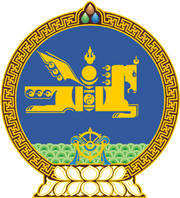 МОНГОЛ УЛСЫН ХУУЛЬ2021 оны 11 сарын 12 өдөр                                                                  Төрийн ордон, Улаанбаатар хот  ХҮҮХЭД ХАРАХ ҮЙЛЧИЛГЭЭНИЙ ТУХАЙ  ХУУЛЬД ӨӨРЧЛӨЛТ ОРУУЛАХ ТУХАЙ	1 дүгээр зүйл.Хүүхэд харах үйлчилгээний тухай хуулийн 9 дүгээр зүйлийн 9.1 дэх хэсэг, 10 дугаар зүйлийн 10.1, 10.2 дахь хэсгийн “Боловсролын асуудал” гэснийг, мөн зүйлийн 10.3, 10.4 дэх хэсэг, 15 дугаар зүйлийн 15.2 дахь хэсгийн “боловсролын асуудал” гэснийг “хүүхэд, гэр бүлийн хөгжлийн асуудал” гэж өөрчилсүгэй.2 дугаар зүйл.Энэ хуулийг Монгол Улсын Засгийн газрын бүтцийн тухай хуульд нэмэлт, өөрчлөлт оруулах тухай хууль хүчин төгөлдөр болсон өдрөөс эхлэн дагаж мөрдөнө.	МОНГОЛ УЛСЫН 	ИХ ХУРЛЫН ДАРГА 				Г.ЗАНДАНШАТАР 